Мое драгоценное здоровье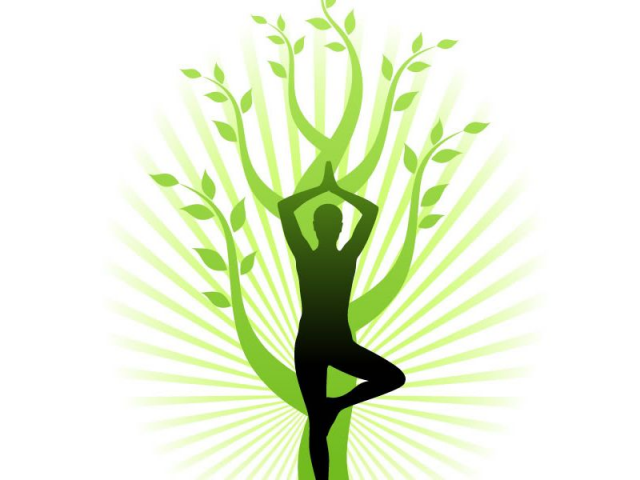 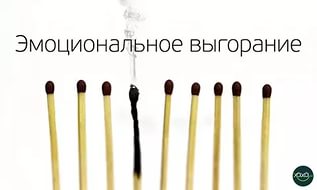 Синдром эмоционального выгорания имеет следующие проявления: Проявления СЭВ в физическом плане: 
• Повышенная утомляемость 
• Хроническая усталость 
• Нарушение сна (бессонница/ уход в сон) 
• Тошнота, головокружение 
• Головные боли, гипертензия 
• Изменения аппетита (отсутствие/ «переедание») 
• Восприимчивость к инфекционным заболеваниям 
• Обострение хронических болезней 
• Эмоциональные симптомы проявления СЭВ 
• Безразличие и усталость 
• Агрессивность, повышенная раздражительность 
• Тревога, беспокойство, чувство вины 
• Пессимизм, цинизм и черствость в работе и личной жизни 
• Нервные рыдания, истерики, душевные страдания 
• Постоянное чувство неудачи, ощущение придирок со стороны других, переживание несправедливости 
• Подавленное настроение, утрата чувства юмора 
Поведенческие симптомы проявления СЭВ 
• Нежелание выходить на работу 
• Во время рабочего дня появляется усталость и желание прерваться, отдохнуть 
• Откладывание дел «на потом», нежелание заполнять документацию; 
• Уединение, нежелание видеть коллег и детей 
• Импульсивное эмоциональное поведение 
Интеллектуальное состояние при СЭВ 
• Мысли о смене профессии, уходе с работы. 
• Сомнения в полезности работы 
• Предпочтение в работе отдается стандартным шаблонам, нежели творческому подходу 
• Безразличие к новшествам, нововведениям 
• Малое участие или отказ от участия в семинарах, мероприятиях 
• Формальное выполнение работы 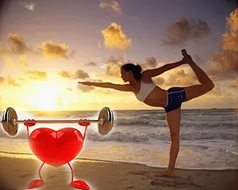 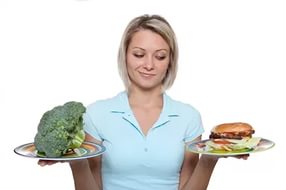 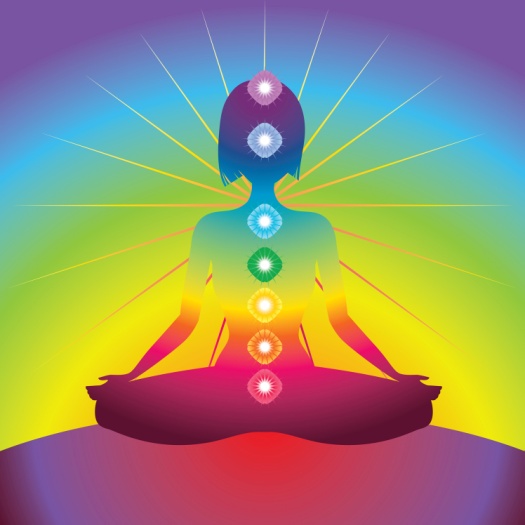 И напоследок… 
Будьте внимательны к себе: это поможет вам заметить первые симптомы усталости. 
Любите себя или, по крайней мере, старайтесь себе нравиться. 
Любите жизнь, и она обязательно ответит вам тем же! 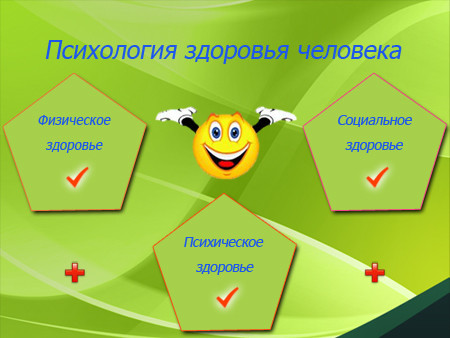 